 Northern Wisconsin Initiative to Stop Homelessness (N*WISH) 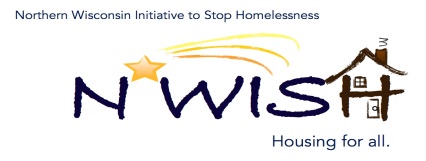 Via ZoomSeptember 5, 2020 at 10:30 amMinutes prepared by Debbie BushmanMEMBERS PRESENT:		Debbie Bushman- Newcap, Inc.				Makenna Kalata – Newcap CE				Erin Evosevich – Newcap				Bobbi Mashlan - Newcap				Angela Shields – Tri-County Domestic Violence Shelter				Ginger Chrobak – Rhinelander Area Food Pantry				Jackie Schmieder – Minocqua Salvation Army				Beth Brunelli – OGJVAMC				Tammy Modic - NATH				Michelle Arrowood – AVAIL				Megan Cahill – Newcap EHH Prevention				Amanda Jahn – Salvation Army				Debbie Meye – Indianhead CAA SSVF				Teleka Dewing – Wasmogishek Food Pantry, Midwest Indian MissionAshley Durand – Forward Service CorporationMEMBERS EXCUSED:		Todd Marks – VORP				Jesse Killings – New Life Ministries				Micah Dewing – New Hope ShelterMEMBERS UNEXCUSED:	Erika Villacrez – NewcapOTHERS PRESENT:		Jennifer Allen – ICA				Leigh Polodna - WIBOSCOCReview and Approval of Minutes:  There were no minutes approved at this meeting.August Monthly PIT:   August monthly PIT report was not completed yet.      Consolidated Application Discussion – The membership continued to work on the CoC Collaborative Application.Homelessness Prevention Update:  10 searching for units in NWISH territory.  7 housed. 4 program participants that are interested in moving to the NWISH area to locate housing.EHH Update: Diane Graham is trained now and will begin pulling households off the list.  ESG CARES CV funds will be hiring new staff.  Valerie Wilson is a new case manager that will provide both rapid re-housing and prevention services.  Coordinated Entry Lead Update: no update.  She is averaging 10 calls more per day.  Makenna will contact Becca at NATH to verify that all shelter residents are on the CE list.DV RRH Update: 3 searching and 6 are housed in the NWISH territory.Balance of State Updates: No BOS update this month.Agency Updates & Future Presentations & Agenda Items:Debbie mentioned the CDC Eviction Moratorium which is in effect until 12/31/2020.  Discussion took place and Debbie will see if she can any further explanation on the moratorium.Rhinelander Area Food pantry is seeing an increase in numbers and hopes to have another Farm to Family Distribution.  Farm to Family is federal funding through Feeding America.offering Farm to Family Distribution.  Another will happen some time in August.  Information is available on Food Pantry website.NATH is done fundraising for now.  The meeting adjourned at 11:52 p.m.If anyone has any suggestions for future presentation, agenda items, or anything that they would like to discuss for up coming meetings please email Debbie Bushman at debbiebushman@newcap.org. NEXT MEETING – October 7, 2020 at 10:30amNorthern Advantage Job Center, 51A Brown St, Rhinelander WI To keep up to date with everything homeless in Wisconsin, please sign-up for the Wisconsin Balance of State Continuum of Care newsletter at www.wiboscoc.org.